МИНИСТЕРСТВО ПРОСВЕЩЕНИЯ РОССИЙСКОЙ ФЕДЕРАЦИИПИСЬМОот 9 августа 2023 г. N ДГ-1683/05О ПРИЕМЕ НА ОБУЧЕНИЕ ПО ПРОГРАММАМ СПОВ целях обеспечения соблюдения прав граждан, принимавших участие в специальной военной операции на территориях Украины, Донецкой Народной Республики, Луганской Народной Республики, Запорожской области и Херсонской области, а также детей указанных граждан при поступлении на обучение по образовательным программам среднего профессионального образования, а также на основании результатов анализа обращений Минпросвещения России просит учесть следующее.В соответствии с частью 4 статьи 68 Федерального закона от 29 декабря 2012 г. N 273-ФЗ "Об образовании в Российской Федерации" (далее - Закон об образовании) прием на обучение по образовательным программам среднего профессионального образования (далее - СПО) за счет бюджетных ассигнований федерального бюджета, бюджетов субъектов Российской Федерации и местных бюджетов является общедоступным, за исключением случаев приема на обучение по профессиям и специальностям, требующим у поступающих наличия определенных творческих способностей, физических и (или) психологических качеств.При этом в случае, если численность поступающих превышает количество мест, финансовое обеспечение которых осуществляется за счет бюджетных ассигнований федерального бюджета, бюджетов субъектов Российской Федерации и местных бюджетов, образовательная организация наряду с результатами освоения поступающими образовательной программы основного общего или среднего общего образования и результатами вступительных испытаний (при наличии) учитывает в том числе результаты индивидуальных достижений, к которым Федеральным законом от 24 июня 2023 г. N 264-ФЗ "О внесении изменений в Федеральный закон "Об образовании в Российской Федерации" отнесено также прохождение военной службы по призыву, военной службы по контракту, военной службы по мобилизации в Вооруженных Силах Российской Федерации, пребывание в добровольческих формированиях в соответствии с контрактом о добровольном содействии в выполнении задач, возложенных на Вооруженные Силы Российской Федерации, в ходе специальной военной операции на территориях Украины, Донецкой Народной Республики, Луганской Народной Республики, Запорожской области и Херсонской области.Кроме того, на основании положений части 4 статьи 68 Закона об образовании лицам, указанным в части 7 статьи 71 Закона об образовании, предоставляется преимущественное право зачисления в образовательную организацию на обучение по образовательным программам СПО при условии успешного прохождения вступительных испытаний (в случае их проведения) и при прочих равных условиях.В категорию лиц, получающих право на преимущественное зачисление в образовательную организацию на обучение по образовательным программам СПО вошли граждане и дети граждан, принимавших участие в специальной военной операции на территориях Украины, Донецкой Народной Республики, Луганской Народной Республики, Запорожской области и Херсонской области (пункт 14 части 7 и часть 5.1 статьи Закона об образовании).Дополнительно Минпросвещения России обращает внимание на необходимость особого контроля прав граждан, принимавших участие в специальной военной операции на территориях Украины, Донецкой Народной Республики, Луганской Народной Республики, Запорожской области и Херсонской области, а также детей указанных граждан, и просит оказывать указанным лицам при приеме на обучение по образовательным программам СПО информационно-организационную поддержку, включающую в себя, в том числе помощь в переносе заявления о приеме в профессиональные образовательные организации, имеющие вакантные для приема места, финансируемые за счет бюджетных ассигнований федерального бюджета, бюджетов субъектов Российской Федерации и местных бюджетов, а также информирование о наличии таких мест.Д.Е.ГРИБОВ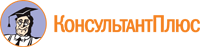 